Objednávka č.(návrh smlouvy)Objednatel:Dodavatel - zhotovitel:Kroměřížské technické služby, s.r.o.Kaplanova 2959 767 01 KroměřížDržíte! ISO 9001:2016, 14001:20016Obchodní firma zapsaná v obchodním rejstříku vedenémKrajským soudem v Brně, oddíl C, vložka 41059B2B Partner, s.r.o. Plzeňská 3070 700 30 Ostrava-Zábřeh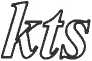 IČ: 26276437DIČ: CZ26276437Telefon: 571 130 161Č. účtu 183748205/0300ČSOB, a.s. Kroměřížhttp:// www.kmts.cz e-mail: kmts@kmts.czProvoz: 099Předmět objednávky:Cena (způsob stanovení):Dle cenové nabídky Kč 87 312,80 bez DPH včetně dopravy zdarmaTermín, (místo) plnění:SklademV Kroměříži dne:Za objednatele:Potvrzení přijetí objednávky:Objednáváme:m.j.množstvíDvojdílná šatní skříň modré dveře15 ksMobilní kov. věšák, černý/chrom2 ksJídelní židle Rita, 3+1 zdarma10 balíkůDle cenové nabídky PN24900832